§6206-A.  NominationsPrior to taking an action to designate land for negotiation for acquisition, the board shall send by certified mail or otherwise deliver a notice of this intention to the owner or owners of land within the area proposed by the board for acquisition, as the identity and address of such owner or owners is shown on the tax maps or other tax records of the municipality in which the land is located.  If the land is located within the unorganized territory, notice must be sent to the owner or owners as shown on the tax maps or other tax records of the State Tax Assessor.  After the completion of negotiations, the board shall publish a notice of its intent to designate land for acquisition in a newspaper or newspapers of general circulation that identifies the land proposed by the board for acquisition and that notifies the residents of the area that the board will accept public comments on the proposed acquisition.  [PL 1993, c. 728, §9 (AMD).]Any owner of land that has been nominated for acquisition and is subject to the notice requirements of this section may submit a properly sworn affidavit to the board indicating the owner's unwillingness to sell.  The affidavit is notice to the board that continued evaluation of that land is inappropriate and, unless the board intends to acquire an interest in the land through the use of eminent domain pursuant to section 6207‑A, the board may not consider that land for acquisition.  [PL 1993, c. 728, §9 (AMD).]SECTION HISTORYPL 1989, c. 485, §1 (NEW). PL 1989, c. 603, §1 (RPR). PL 1989, c. 607 (AMD). PL 1993, c. 728, §9 (AMD). The State of Maine claims a copyright in its codified statutes. If you intend to republish this material, we require that you include the following disclaimer in your publication:All copyrights and other rights to statutory text are reserved by the State of Maine. The text included in this publication reflects changes made through the First Regular Session and the First Special Session of the131st Maine Legislature and is current through November 1, 2023
                    . The text is subject to change without notice. It is a version that has not been officially certified by the Secretary of State. Refer to the Maine Revised Statutes Annotated and supplements for certified text.
                The Office of the Revisor of Statutes also requests that you send us one copy of any statutory publication you may produce. Our goal is not to restrict publishing activity, but to keep track of who is publishing what, to identify any needless duplication and to preserve the State's copyright rights.PLEASE NOTE: The Revisor's Office cannot perform research for or provide legal advice or interpretation of Maine law to the public. If you need legal assistance, please contact a qualified attorney.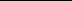 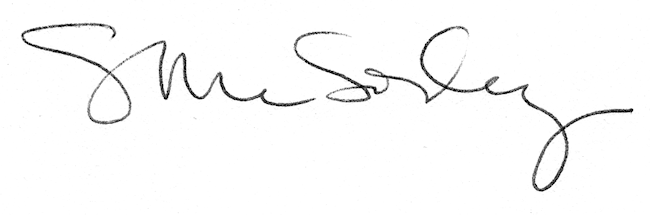 